Appendix C 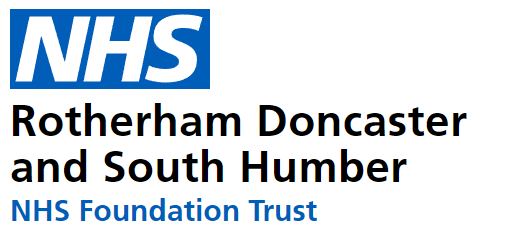 RDaSH Clinical Skills Assessment Tool                    Name of Clinical procedural Skill                                                                                Assessment Number/Refresher(R) or Update(U):Simulation or patient (circle)                            						       		 Final Assessment: Name of participant: 			                 Job title:				            Place of work:                        Y  /  N Category Areas of competence:MetNot MetN/AAreas for improvement/omissionsAreas of good practiceLevel0,1,2,3,4,5Pre-procedureID, consent and discussion, Pre-procedureHand hygiene and PPEPre-procedurePatient position and dignityProcedureSafe/effective use of equipmentProcedureInvolve patient as appropriateProcedureSafe disposal of equipment as appropriate Post-procedureExpected outcomePost-procedureDocumentation and record keepingPost-procedure IPC/ decontamination Dealing with complications Identify complications, seek timely adviceDealing with complications Action to RectifyDealing with complications Reporting/record keeping Reflection